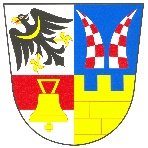 Obec BašťZastupitelstvo obce BašťZápis z 6. zasedání Zastupitelstva obce Bašťkonaného dne 16. 4. 2019, od 19:00 hodin, Za Vilou 204, Bašť.Zahájení zasedání zastupitelstvaZasedání Zastupitelstva obce Bašť (dále též jako „zastupitelstvo“) bylo zahájeno v 19:00 hodin starostou obce, Mgr. Vítězslavem Kalibou, MPA (dále jako „předsedající“). Předsedající zasedání konstatoval, že zasedání bylo řádně svoláno v souladu s § 92 odst. 1 zákona č. 128/2000 Sb., o obcích (obecní zřízení), v platném znění. Informace podle § 93 odst. 1 zákona o obcích byla na úřední desce Obecního úřadu Bašť zveřejněna v souladu se zákonem po dobu nejméně 7 dní, a to od 9.4. do 17.4. 2019. Současně byla zveřejněna na „elektronické úřední desce“. Předsedající dále z prezenční listiny přítomných členů zastupitelstva (příloha č. 1 zápisu) konstatoval, že přítomno je 7 členů zastupitelstva (z celkového počtu všech devíti členů zastupitelstva) takže zastupitelstvo je usnášeníschopné (§ 92 odst. 3 zákona o obcích). Z účasti omluvili Ing. Iva Cucová, MBA a Zdeněk Šenkeřík.Předsedající konstatoval, že zápis z předchozího zasedání byl ověřen, k nahlédnutí je v tištěné podobě na obecním úřadě a v elektronické podobě na webových stránkách obce. Ke zveřejněnému zápisu nebyla vznesena z řad zastupitelů žádná námitka.Určení ověřovatelů a zapisovatele:Předsedající určil ověřovateli zápisu Michaelu Mišnerovou a Mgr. Lucii Caltovou, zapisovatelem bude předsedající Mgr. Vítězslav Kaliba, MPA. K návrhu nebyly vzneseny žádné připomínky.  Schválení programu:Předsedající seznámil přítomné s návrhem programu, který byl v souladu s pozvánkou předanou členům zastupitelstva a v souladu s informací zveřejněnou na úřední desce. Předsedající vyzval členy zastupitelstva, aby přednesli případné návrhy na změnu či doplnění programu.Předsedající navrhl v rámci bodu 12. Různé následující body:a.	Studie proveditelnosti k plánované nové Základní škole (DSO Pod Beckovem)b.	Dohoda o narovnání s SK Bášťc.	Informace o vytvoření 360° snímku obced.	Informace o zrušení Veřejné vyhlášky ke Změně č. 2 ÚP obce Bašť, vč. Vyhodnocení vlivů na udržitelný rozvoj území a dokumentace Vyhodnocení vlivu návrhu Změny č. 2 na životní prostředí (SEA)Další změna či doplnění programu nebylo navrženo.Předsedající dal hlasovat o programu, jak je uvedeno v návrhu usnesení. Návrh usnesení: Zastupitelstvo obce Bašť schvaluje následující program zasedání:Určení zapisovatele a ověřovatelů zápisu (§95 odst. 1 zákona o obcích)Schválení programuVýroční zpráva o poskytování informací podle zákona č. 106/1999 Sb. za rok 2018Návrh změny č. 4 ÚP KlecanySmlouva Z_S24_12_8120062405 s ČEZ Distribuce na přeložku kNNVyúčtování daru společnosti HewerŽádost o sponzorský dar Hospic TempusZajištění sociálních služeb pro obec BašťUstavení Stavební komiseRozpočtové opatření č.1/2019Určení zastupitele pro změnu č. 2 ÚP RůznéStudie proveditelnosti k plánované nové Základní škole (DSO Pod Beckovem)Dohoda o narovnání s SK BášťInformace o vytvoření 360° snímku obceInformace o zrušení Veřejné vyhlášky ke Změně č. 2 ÚP obce Bašť, vč. Vyhodnocení vlivů na udržitelný rozvoj území a dokumentace Vyhodnocení vlivu návrhu Změny č. 2 na životní prostředí (SEA)Výsledek hlasování: Pro: 7 Proti: 0  Zdrželi se: 0  Usnesení č. 1/006 bylo schváleno/nebylo schváleno.Výroční zpráva o poskytování informací podle zákona č. 106/1999 Sb. za rok 2018Ve smyslu § 18 zákona č. 106/1999 Sb. o svobodném přístupy k informacím zveřejňuje Obecní úřad Bašť výroční zprávu za rok 2018 o své činnosti v oblasti poskytování informací podle výše citovaného zákona. V roce 2018 byla zaevidována celkem 1 žádost o informace. Nebylo vydáno žádné rozhodnutí o odmítnutí žádosti, nebylo podáno žádné odvolání proti rozhodnutí a nebyla podána žádná stížnost na postup při vyřizování žádosti o informace. Výroční zpráva byla zveřejněna 22. 2. 2019 na webových stránkách obce.  Rozprava k danému bodu:Do rozpravy se nikdo ze zastupitelů nepřihlásil.Předsedající vyzval přítomné občany, aby sdělili své návrhy či připomínky k danému bodu. Nikdo se nepřihlásil.Předsedající přečetl návrh usneseníNávrh usnesení:Zastupitelstvo obce Bašť bere na vědomí výroční zprávu o činnosti podle § 18 zákona č. 106/1999 Sb. o svobodném přístupu k informacím, ve znění pozdějších předpisů, za rok 2018.Bod byl vzat na vědomí.Návrh změny č. 4 ÚP KlecanyZastupitelstvu byla předložena informace o Změně č. 4 Územního plánu města Klecany.Jako sousední obec můžeme vznést své připomínky, a to do 25. 4.2019.Rozprava k bodu:Do rozpravy se nikdo ze zastupitelů nepřihlásil.Předsedající vyzval přítomné občany, aby sdělili své návrhy či připomínky k danému bodu. Zazněla žádost o upřesnění předmětu změny č. 4 ÚP. Předsedající odpověděl, že se jedná vnitřní úpravu stávajících ploch, bez dopadu na obec Bašť.Nikdo další se již nepřihlásil. Jelikož nebyl vznesen žádný návrh na uplatnění připomínky, dal předsedající hlasovat návrhu usnesení.Návrh usnesení:Zastupitelstvo obce BašťBere na vědomí návrh Změny č. 4 Územního plánu města KlecanyNeuplatňuje žádné připomínky ke Změně č. 4 Územního plánu města KlecanyVýsledek hlasování: Pro: 7 Proti: 0  Zdrželi se: 0  Usnesení č. 2/006 bylo schváleno/nebylo schváleno.Smlouva Z_S2412_8120062405 s ČEZ Distribuce na přeložku k NNPředložená smlouva od ČEZ Distribuce řeší úhradu nákladů na vyvolanou přeložku kNN v souvislosti s odtěžením svahu na křižovatce III/0085 a III/0091 za účelem zpřehlednění křižovatky (schválený akční plán dopravně bezpečnostních opatření na roky 2019 a 2020). Předpokládané náklady byly ze strany ČEZ Distribuce vyčísleny na 84.158,- Kč bez DPH. V případě schválení a podpisu smlouvy, bude ze strany ČEZ Distribuce vystavena zálohová faktura. Po jejím uhrazení budou práce na přeložce teprve započaty. Následně bude vystavena konečná faktura – vyúčtování. V případě, že budou skutečné náklady vyšší než předpokládané, bude obec povinna tento rozdíl dorovnat.Rozprava k bodu:Do rozpravy se nikdo ze zastupitelů nepřihlásil.Předsedající vyzval přítomné občany, aby sdělili své návrhy či připomínky k danému bodu. Nikdo se nepřihlásil.Předsedající přečetl návrh usnesení.Návrh usnesení:Zastupitelstvo obce Bašť schvaluje Smlouvu Z_S24_12_8120062405 s ČEZ Distribuce, a.s. na přeložku kNN za cenu 84 158 Kčpověřuje starostu obce, Mgr. Vítězslava Kalibu, MPA podpisem smlouvy.Výsledek hlasování: Pro: 7 Proti: 0  Zdrželi se: 0  Usnesení č. 3/006 bylo schváleno/nebylo schváleno.Vyúčtování daru společnosti HewerTen bod představila 1. místostarostka MgA. Kristina Přecechtělová.Obec Bašť měla v roce 2018 se společností HEWER, z.s. uzavřenou smlouvu. Firma poskytovala v obci 5 občanům služby osobní asistence rozvážení obědů a jedné obyvatelce (která je momentálně umístěna v domově seniorů v Neratovicích) poskytovali zajištění osobní hygieny a přesuny klientky. Nyní nemám obec s firmou žádnou uzavřenou smlouvu, proto navrhujeme dotaci na rok 2019 neposkytnout. Obec má uzavřenou pracovní dohodu s fyzickou osobou, která občanům roznášku obědů zajišťuje, v současné době tuto službu využívá 5 občanů obce. Rozprava k bodu:Do rozpravy se nikdo ze zastupitelů nepřihlásil.Předsedající vyzval přítomné občany, aby sdělili své návrhy či připomínky k danému bodu. K tomuto bodu proběhla krátká diskuse, v rámci které bylo vysvětleno, že rozvoz obědů je zajišťován formou DPČ a klientka, které byla poskytována asistence při osobní hygieně a přesunech, je umístěna v domově seniorů v Neratovicích. Předsedající dal následně hlasovat o návrhu usnesení.Návrh usnesení:i) Zastupitelstvo obce Bašť bere na vědomí vyúčtování dotace za rok 2018 společnosti HEWER, z.s ii) schvaluje neposkytnutí dotace pro rok 2019 společnosti HEWER, z.s.Výsledek hlasování: Pro: 7 Proti: 0  Zdrželi se: 0  Usnesení č. 4/006 bylo schváleno/nebylo schváleno.Žádost o sponzorský dar Hospic TempusTen bod představila 1. místostarostka MgA. Kristina Přecechtělová.HOSPIC TEMPUS, z.s. pomáhá lidem, kteří se ocitli v terminálním stádiu nevyléčitelné choroby a přejí si strávit své poslední dny doma, v péči obětavé rodiny, s pomocí kvalifikovaného paliativníího týmu. Poskytují domácí zdravotní péči ve vlastním sociálním prostředí klienta, psychosociální podporu klientovi i jeho rodině a odlehčovací a pečovatelskou pomoc. Jsou k dispozici 24 hodin denně, 7 dní v týdnu a poskytují nepřetržitou telefonickou podporu klientovi i pečujícímu.Výbor školství a sociálních služeb si podminuje, že Hospic Tempus doručí výroční zprávu za rok 2018 do konce dubna 2019 a za rok 2019 do konce dubna 2020.
Obec Bašť Hospicu poskytla podporu i v předešlých letech.Výbor školství a sociálních služeb navrhuje na základě podané žádosti poskytnout finanční podporu na konkrétní potřeby zapsaného spolku, a to na zákonné pojištění odpovědnosti a roční pojištění automobilu k transportu zdravotnických pomůcek ve výši 12 000 Kč.Rozprava k bodu:Do rozpravy se nikdo ze zastupitelů nepřihlásil.Předsedající vyzval přítomné občany, aby sdělili své návrhy či připomínky k danému bodu. Nikdo se nepřihlásil.Návrh usnesení:i) Zastupitelstvo obce Bašť schvaluje poskytnutí finančního daru spolku HOSPIC TEMPUS, z.s. ve výši 12 000 Kč, a to na zákonné pojištění odpovědnosti a roční pojištění automobilu k transportu zdravotnických pomůcek,ii) schvaluje uzavření smlouvy o poskytnutí daru mezi obcí Bašť a spolkem HOSPIC TEMPUS, z.s. ve výši 12 000 Kč,iii) pověřuje starostu obce, Mgr. Vítězslava Kalibu, MPA, podpisem smlouvyVýsledek hlasování: Pro: 7 Proti: 0  Zdrželi se: 0  Usnesení č. 5/006 bylo schváleno/nebylo schváleno.Zajištění sociálních služeb pro obec BašťTento bod představila 1. místostarostka MgA. Kristina Přecechtělová.V tuto chvíli nemá obec pro rok 2019 žádnou uzavřenou smlouvu na poskytování sociálních služeb pro občany Baště.Každá obec je ze zákona o sociálních službách povinna zajišťovat potřeby poskytování sociálních služeb na svém území, zajištovat dostupnost informací o možnostech a způsobech poskytování těchto sociálních služeb na svém území.Se společností Antonia senior services s. r. o. spolupracují i okolní vsi, a na základě jejich referencí si obec nechala vypracovat nabídku.Na základě další rozpravy zastupitelů je možnost v budoucnu tyto služby rozšířit o službu podobnou „senior taxi“, která je v okolních obcích hojně využívána. A s níž jsou senioři velice spokojeni.Rozprava k bodu:Do rozpravy se nikdo ze zastupitelů nepřihlásil.Předsedající vyzval přítomné občany, aby sdělili své návrhy či připomínky k danému bodu. Nikdo se nepřihlásil.Předsedající přečetl návrh usnesení.Návrh usnesení: Zastupitelstvo obce Bašťi) schvaluje uzavření smlouvy mezi obcí Bašť a poskytovatelem sociálních služeb Antonia senior services s. r. o.,ii) pověřuje starostu obce, Mgr. Vítězslava Kalibu, MPA, podpisem smlouvy,iii) pověřuje starostu obce, Mgr. Vítězslava Kalibu, MPA, zveřejněním informací o poskytovateli sociálních služeb na stránkách obce.Výsledek hlasování: Pro: 7 Proti: 0  Zdrželi se: 0  Usnesení č. 6/006 bylo schváleno/nebylo schváleno.Ustavení Stavební komisePředsedající navrhl ustanovení Stavební komise jako poradního orgánu starosty. V minulosti taková komise existovala a zabývala se žádostmi o vyjádření od jednotlivých stavebníků (individuální výstavba, pergoly, zahradní domky apod.) Výhodou takového orgánu je záruka více očí na žádostech, než je vydáno stanovisko za obec. Jeden člověk, byť ve funkci starosty, nemůže rozhodovat o všem. Stavební komise je navržena jako pětičlenná. Tři členové budou z řad zastupitelů a dvě místa budou nabídnuta veřejnosti. Na webových stránkách obce a FB obce bude zveřejněna výzva k přihlášení. Z došlých uchazečů budou vybráni dva.Stavební komise nebude ani ve střetu z Výborem pro rozvoj obce a regulaci výstavby. Tento výbor by se měl zabývat koncepční činností, velkými developerskými projekty a projekty iniciovanými obcí. Vzájemná informační provázanost ale musí být zajištěna.Rozprava k bodu:Do rozpravy se nikdo ze zastupitelů nepřihlásil.Předsedající vyzval přítomné občany, aby sdělili své návrhy či připomínky k danému bodu. Nikdo se nepřihlásil.Předsedající následně přečetl návrh usnesení.Návrh usnesení: Zastupitelstvo obce Bašťi) ustanovuje Stavební komisi jako poradní orgán starosty obce, a to jako pětičlenný,ii) volí za členy Stavební komise Václava Žihlu, místostarostu, Pavla Peka, předsedu výboru pro rozvoj obce a regulaci výstavby, a Mgr. Lucii Caltovou, členku Výboru rozvoj obce a regulaci výstavby.Výsledek hlasování: Pro: 7 Proti: 0  Zdrželi se: 0  Usnesení č. 7/006 bylo schváleno/nebylo schváleno.Rozpočtové opatření č. 1/2019Předložené rozpočtové opatření č. 1/2019 zajišťuje zapojení globální dotace od Krajského úřadu Středočeského kraje na výkon státní správy ve výši 532.100,- Kč.Rozpočtové opatření bude po schválení zveřejněno na úřední desce.Rozprava k bodu:Do rozpravy se nikdo ze zastupitelů nepřihlásil.Předsedající vyzval přítomné občany, aby sdělili své návrhy či připomínky k danému bodu. Na dotaz, jak bude dotace využita předsedající odpověděl, že na krytí mzdových výdajů.Předsedající následně přečetl návrh usnesení.Návrh usnesení:Zastupitelstvo obce Bašť schvaluje Rozpočtové opatření č. 1/2019Výsledek hlasování: Pro: 7 Proti: 0  Zdrželi se: 0  Usnesení č. 8/006 bylo schváleno/nebylo schváleno.Určení zastupitele pro změnu č. 2 ÚPNa jednání Zastupitelstva obce dne 13.12.2018 bylo přijato usnesení č. 11/002 ve znění „Zastupitelstvo obce Bašť rozhodlo o určeném zastupiteli pro spolupráci s pořizovatelem změny č. 2 územního plánu Bašť, kterým bude starostka obce Ing. Iva Cucová, MBA.“Zastupitelstvu obce Bašť je s ohledem na rezignaci Ing. Ivy Cucové, MBA na funkci starostky a avizované plánované vzdání se taktéž mandátu zastupitelky obce předkládán návrh na revokaci předmětného usnesení. Nově je navržen jako určený zastupitel pro spolupráci s pořizovatelem změny č. 2 územního plánu Bašť, nové zvolený starosta Mgr. Vítězslav Kaliba, MPA.Rozprava k bodu:Do rozpravy se nikdo ze zastupitelů nepřihlásil.Předsedající vyzval přítomné občany, aby sdělili své návrhy či připomínky k danému bodu. Zazněl hlas na podporu navrženého řešení, aby byl změnou opět určen starosta obce.Předsedající přečetl návrh usnesení.Návrh usnesení:Zastupitelstvo obce Bašť Revokuje usnesení č. 11/002 Zastupitelstva obce Bašť ze dne 13.12.2018,rozhodlo o určeném zastupiteli pro spolupráci s pořizovatelem změny č. 2 územního plánu Bašť, kterým bude starosta obce Mgr. Vítězslav Kaliba, MPA.Výsledek hlasování: Pro: 7 Proti: 0  Zdrželi se: 0  Usnesení č. 9/006 bylo schváleno/nebylo schváleno.RůznéStudie proveditelnosti k plánované Základní škole (DSO Pod Beckovem)Předsedající informoval přítomné o formulovaném zadání pro zpracování Studie proveditelnosti k plánové Základní škole, která je iniciována Dobrovolným svazkem obcí Pod Beckovem. Zadání bylo obcím svazku rozesláno v pátek 12.4. v odpoledních hodinách. Obec bude na zpracování studie pracovat. I na základě dotazu veřejnosti předsedající potvrdil, že je zájmem obce Bašť, aby budova nové školy stála na území obce.Dohoda o narovnání s SK BášťMgr. Lucie Caltová představila přítomným členům Zastupitelstva obce a veřejnosti obsah dohody o narovnání, který byl se zástupci SK Bášť projednán. Přítomný zástupce SK Bášť potvrdil, že se zněním SK Bášť souhlasí.Předmětem Dohody o narovnání je vypořádání vzniklé škody způsobené poškozením vodoměrné šachty, která je umístěna z pohledu fotbalového hřiště za kabinami. Poškození šachty došlo k velkému úniku vody. Jelikož se obě strany shodly, že není možné určit jednoznačného viníka, vznikla tato Dohoda, která vzájemný vztah v této věci upravuje.Návrh usnesení:Zastupitelstvo obce Bašťschvaluje Dohodu o mimosoudním narovnání s SK Bášťpověřuje Mgr. Vítězslava Kalibu, MPA, starostu obce, jejím podpisemVýsledek hlasování: Pro: 7 Proti: 0  Zdrželi se: 0  Usnesení č. 10/006 bylo schváleno/nebylo schváleno.Informace o vytvoření 360° snímku obcePředsedající přítomné informoval o objednání virtuálního snímku (180° x 360°), který bude v obci pořízen dronem z výšky cca 100 m. Vzniklý snímek je následně možné využít pro prezentaci obce (webové stránky, FB) a bude také přístupný v google maps a na portále virtualtravel. Cena takového snímku je obdobná jako při pořízení klasického leteckého snímku.Informace o zrušení Veřejné vyhlášky ke Změně č. 2 ÚP obce Bašť, vč. Vyhodnocení vlivů na udržitelný rozvoj území a dokumentace Vyhodnocení vlivu návrhu Změny č. 2 na životní prostředí (SEA) Předsedající informoval přítomné, že ještě bývalou starostkou obce byla Veřejnou vyhláškou dne 25.3.2018 zveřejněna Změna č. 2 ÚP obce Bašť, vč. Vyhodnocení vlivů na udržitelný rozvoj území a dokumentace Vyhodnocení vlivu návrhu Změny č. 2 na životní prostředí (SEA), s termínem pro podání připomínek do 10.5.2019. Znění dokumentace nebylo předloženo Výboru pro rozvoj obce a regulaci výstavby a s ním nebyly seznámeni členové zastupitelstva obce. Dokument je však zásadní pro další vývoj výstavby v lokalitě Na Dlouhých. Již při prvotním pročtení dokument vykazuje nepřesnosti, které by mohli pozici obce v budoucnu limitovat.Veřejná vyhláška tak byla zrušena a dokument bude revidován, dopracován či přepracován a projednán v orgánech obce.V obecné rozpravě v tomto bodu byly zodpovězeny následující okruhy:Programové prohlášení Zastupitelstva obce – Předsedající potvrdil, že již existuje návrh prohlášení, které mají k dispozici místostarostové. Po jejich vyjádření jej obdrží i zbylí členové zastupitelstva. Po jeho dopracování bude Prohlášení předloženo k projednání Zastupitelstvu obce. Předpoklad je již příští jednání Zastupitelstva. Občanům bude návrh programového prohlášení k dispozici na webových stránkách obce.Zpravodaj obce by měl být opět vydáván přibližně od května či od června. Je zvažována možnost zveřejňovat podklady pro jednání Zastupitelstva obce ve verzi přístupné veřejnosti (s ohledem na ochranu osobních údajů, tzv. GDPR).Místostarosta Václav Žihla – poděkoval všem účastníkům a organizátorům za účast a přípravu akce Ukliďme Česko. Připomenul další akci Myslivců, která bude také zaměřena na úklid.Na konkrétní dotaz pana Kosíka, zda zastupitelstvo plánuje prodat stávající objekt, který je znám jako „Vila“ starosta odpověděl, že žádný takový záměr neexistuje. Předseda Výboru pro rozvoj obce a regulaci výstavby, Pavel Pek, doplnil, že není v plánů žádné rozprodávání majetku, jak vyplývá z některých samovolných informací kolujících obcí. Prodej majetku musí být navíc vždy projednán jako samostatný bod na jednání Zastupitelstva obce. Tento proces je legislativně zcela jasně ukotven.Na základě podnětu, dojde k otestování funkčnosti rozesílání SMS a e-mailových zpráv z webových stránek obce.Bude zváženo, zda pro informování občanů o konání Zastupitelstva obce nevyužít též obecní rozhlas.Poškozené či špatně upevněné cedule po obci budou opraveny.Dojde k revizi stavu upravovaného prostoru za Novou Baští.Po ukončení diskuse předsedající poděkoval všem přítomným členům zastupitelstva a občanům za účast, za jednání a za diskusi. Diskuse je zachycena na zvukovém záznamu.Jednání bylo ukončeno ve 20:25.Přílohy zápisu:Prezenční listinaInformace o svolání zasedání zastupitelstva obceZapisovatel:	Mgr. Vítězslav Kaliba, MPA		……………………….
Ověřili:	Michaela Mišnerová			……………………….  Mgr. Lucie Caltová			……………………….Starosta:	Mgr. Vítězslav Kaliba, MPA		……………………….